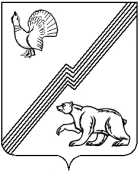 АДМИНИСТРАЦИЯ ГОРОДА ЮГОРСКАХанты-Мансийского автономного округа - ЮгрыПОСТАНОВЛЕНИЕот 29 июля 2022 года                                                                                 № 1640-пО внесении измененийв постановление администрации города Югорска от 30.12.2013 № 4274 «О Единой комиссии по осуществлению закупок для обеспечения муниципальных нужд города Югорска»В соответствии с Федеральным законом от 05.04.2013 № 44-ФЗ «О контрактной системе в сфере закупок товаров, работ, услуг для обеспечения государственных и муниципальных нужд»:1. Внести в приложение к постановлению администрации города Югорска от 30.12.2013 № 4274 «О Единой комиссии по осуществлению закупок для обеспечения муниципальных нужд города Югорска»                     с изменениями от 21.02.2017 № 426, от 01.02.2018 № 285, от 21.02.2019                № 388, от 26.07.2019 № 1682, от 25.01.2022 №102-п) следующие изменения:1.1. В третьем абзаце подпункта 1 пункта 7 слова «рассмотрения запросов о предоставлении документации о закупке, который формирует уполномоченный орган с использованием специализированной электронной площадки.» заменить словами «48 Закона о контрактной системе;»;1.2. Пункты 18,19, 20 изложить в следующей редакции:«18. Членами комиссии не могут быть:1) физические лица, которые были привлечены в качестве экспертов к проведению экспертной оценки извещения об осуществлении закупки, документации о закупке (в случае, если Законом о контрактной системе предусмотрена документация о закупке), заявок на участие в конкурсе;2) физические лица, имеющие личную заинтересованность в результатах определения поставщика (подрядчика, исполнителя), в том числе физические лица, подавшие заявки на участие в определении поставщика (подрядчика, исполнителя), либо состоящие в трудовых отношениях с организациями или физическими лицами, подавшими данные заявки, либо являющиеся управляющими организаций, подавших заявки на участие в определении поставщика (подрядчика, исполнителя). Понятие «личная заинтересованность» используется в значении, указанном в Федеральном законе от 25.12.2008 № 273-ФЗ «О противодействии коррупции»;3) физические лица, являющиеся участниками (акционерами) организаций, подавших заявки на участие в закупке, членами их органов управления, кредиторами участников закупки;4) должностные лица органов контроля, указанных в части 1 статьи 99 Закона о контрактной системе, непосредственно осуществляющие контроль в сфере закупок.19. Замена члена Единой комиссии допускается только по решению уполномоченного органа и утверждается постановлением администрации города Югорска. Член Единой комиссии обязан незамедлительно сообщить уполномоченному органу, принявшему решение о создании Единой комиссии, о возникновении обстоятельств, предусмотренных пунктом 18 настоящего Положения. В случае выявления в составе Единой комиссии физических лиц, указанных в пункте 18 настоящего Положения, уполномоченный орган, принявший решение о создании Единой комиссии, обязан незамедлительно заменить их другими физическими лицами, соответствующими требованиям, предусмотренным положениями пункта 18 настоящего положения.20. Члены  Единой комиссии  обязаны при осуществлении закупок принимать меры по  предотвращению и урегулированию конфликта интересов в соответствии с Федеральным  законом  от 25.12.2008 № 273-ФЗ «О противодействии коррупции», в том числе с учетом информации, предоставленной заказчику в соответствии с частью 23 статьи 34 Закона о контрактной системе.».2. Опубликовать постановление в официальном печатном издании города Югорска и разместить на официальном сайте органов местного самоуправления города Югорска.3. Настоящее постановление вступает в силу с момента его официального опубликования.Исполняющий обязанности главыгорода Югорска                                                                                   С.Д. Голин